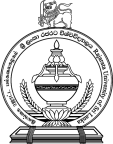 Faculty of Applied SciencesRajarata University of Sri LankaChapter XX - Titleof the Dissertation ofIndividual Research Project – ICT 4609for the degree ofB.Sc. (Honours) in Information Technology(Leave this page blank)Details of the Research ProjectGuideline to fill the chapter submission documentThis document should be prepared using a word processor, clear and coherent.The content of each section in the document should be in detail and make the focal points stand out.Fill the details of all the supervisors on the document (the student may copy the same structure given in the details page).The chapter number and the title should be changed accordingly on the cover page.The student should attach the content of the chapter after the guideline page.The content of the chapter should be followed up the formatting instructions given in the dissertation guideline book (a sample chapter has attached herewith).The student must follow the IEEE format to make the reference list.This document should be printed on both sides of A4 papers (do not print with colors unless the colors are affecting the results or analysis of results).Submission Guidelines for chapter submission documentThe student must submit a soft copy of finalized document to the university LMS, as a word processor document (.doc or .docx) before the progress evaluation date.Meanwhile, a hard copy of the document which is recommended and approved by the supervisor(s) (with signature(s)), must be submitted to the department before the progress evaluation date.The student must submit the second version of the document to the university LMS, with the feedbacks and comments of progress evaluation panel as an electronic book version (.pdf). In this case, recommendation and approval page of supervisor(s) and comments/ approval page of progress evaluation panel could be scanned and attached after the 2nd section of the document in order to make the final document in electronic book version (.pdf).CHAPTER XXChapter TitleXX.1 Sub-Section 1 (level 2 title)Content of sub-section XX.1XX.2 Sub-Section 2 (level 2 title)Content of sub-section XX.2XX.2.1. Sub-Sub-Section 1 (level 3 title)Content of sub-sub-section XX.2.1Sub-Sub-Sub-Section (level 4 title)Content of sub-sub-sub-section.ReferencesSample Reference. G. Eason, B. Noble, and I. N. Sneddon, “On certain integrals of Lipschitz-Hankel type involving products of Bessel functions,” Phil. Trans. Roy. Soc. London, vol. A247, pp. 529–551, April 1955. Sample Reference. J. Clerk Maxwell, A Treatise on Electricity and Magnetism, 3rd ed., vol. 2. Oxford: Clarendon, 1892, pp.68–73.Sample Reference. S. Jacobs and C. P. Bean, “Fine particles, thin films and exchange anisotropy,” in Magnetism, vol. III, G. T. Rado and H. Suhl, Eds. New York: Academic, 1963, pp. 271–350.Recommendation of supervisor(s) on the chapter (This section should be filled by the supervisor(s). Supervisor(s) may consider the adequacy and scope of the research problem, quality and adequacy of the reviewed literature, methodology proposed, and the schedule).Comments (if any):I certify that, the student engaged continuously with me in developing the chapter and, I am confident that he is adequately competent to defend this progress evaluation.Signature(s) of Supervisor(s):Date:	Progress evaluation team (this section should be filled by the department)Comments of the assessment team on the chapter (This should be filled by the chair of the assessment panel. In case of revision or fail, needed revision in the chapter or reasons to fail the evaluation should be mentioned here)Research TitleResearch Title:Details of the studentDetails of the studentDetails of the studentDetails of the studentDetails of the studentDetails of the studentNameNameName:Registration IDRegistration IDRegistration ID:Index No.Index No.Index No.:Degree ProgramDegree ProgramDegree Program:Subject CombinationSubject CombinationSubject Combination:Department / UnitDepartment / UnitDepartment / Unit:Details of Supervisor(s)Details of Supervisor(s)Details of Supervisor(s)Details of Supervisor(s)Details of Supervisor(s)Details of Supervisor(s)NameNameName:Department / UnitDepartment / UnitDepartment / Unit:InstituteInstituteInstitute:Contact DetailsContact DetailsContact Details:Date of progress evaluation:Date of progress evaluation:Panel membersNameNameDepartment / InstituteChairMemberMemberMemberMemberResult of the progress evaluationExcellent / Good / Pass with revisions / FailScoreSignature of the panel chair Date